Роль опорных символов, сопровождаемых речедвигательной гимнастикой, в работе над звукопроизношением у детей с ОВЗ Тухветулина Лариса Васильевна,учитель-логопед, СП ГБОУ СОШ №3 г.Нефтегорска – детский сад «Сказка» г.НефтегорскаХорошая речь является важным  условием для всестороннего и полноценного развития детей. Богатый активный словарь и правильная речь у ребенка помогают ему легче и точнее высказывать свои мысли, дают возможность познания окружающей действительности. При отсутствии речевых нарушений у детей, особенно в дошкольный период, складываются более содержательные и полноценные отношения со сверстниками и взрослыми, активно осуществляется психическое развитие. «Поэтому так важно заботиться о своевременном формировании речи детей, о ее чистоте и правильности, предупреждая и исправляя различные нарушения, которыми считаются любые отклонения от общепринятых норм данного языка».К сожалению, число детей дошкольного возраста, имеющих те или иные недостатки речевого развития, как показывает практика, неизменно растет. Следует отметить, что на первом месте стоят дети с общим недоразвитием речи различной степени выраженности. Распространенность ОНР достаточно высока и стабильна за последние годы. Тем не менее при наличии своевременного раннего комплексного лечения, специального обучения и воспитания большинство детей могут успешно  и благополучно обучаться в общеобразовательных учреждениях, получать полноценное общение со сверстниками.Следует напомнить, что словарь и грамматический строй речи развиваются и совершенствуются постоянно не только в дошкольном возрасте, но и в процессе обучения в школе. Правильное звукопроизношение формируется у ребенка в основном к четырем-пяти годам. Поэтому формирование  правильного произношения всех звуков родного языка является одной из ключевых задач на коррекционных занятиях, так как звук является смысловой единицей — фонемой лишь в слове, то вся работа по формированию правильного звукопроизношения неразрывно связана с работой по развитию речи детей.Как отмечает Фомичева М.В., речь не является врожденной способностью человека, она формируется постепенно, вместе с развитием ребенка.Для нормального становления речи ребенка необходимо, чтобы кора головного мозга достигла определенной зрелости, а органы чувств — слух, зрение, обоняние, осязание — были достаточно развиты. Особенно важно для формирования речи развитие речедвигательного и речеслухового анализаторов.Ни для кого не секрет, что в своей практической деятельности мы, логопеды, постоянно используем разнообразные вспомогательные средства для коррекции и развития речи детей. Одним из таких средств в моей работе являются зрительные символы гласных и согласных звуков, которые сопровождаются речедвигательной гимнастикой. Применение зрительных символов звуков позволяет, как показывает практика,  добиваться стойких, быстрых, осознанных навыков правильного звукопроизношения и звукового анализа не только у детей с тяжелыми речевыми нарушениями, но и у дошкольников, страдающих задержкой психического развития. Включение в работу как можно большего количества анализаторных систем (в нашем случае зрительного и двигательного анализаторов) позволяет нам комплексно воздействовать на проблему, быстрее ввести автоматизируемый звук в спонтанную речь и дифференцировать его.При  работе над звукопроизношением у детей с ОВЗ мной применяется  практический опыт автоматизации и дифференциации звуков в рамках Системы 11 Модулей Архиповой Е.Ф. и авторский подход к автоматизации звуков Южаниной И.В. Методика Архиповой Е.Ф. предлагает нам автоматизацию звуков, которая базируется на утрированном произнесении гласных и согласных звуков в разных звуко-комплексах (11 модулях) и введении зрительной опоры гласных звуков, «которые не только подсказывают, какой звук произносить, но и напоминают, что губы должны активно работать. Это обеспечивает четкость артикуляции». Для  зрительной визуализации согласных звуков применяется подход Ткаченко Т.А., именно она впервые описала практический опыт применения фонетической символики звуков в своей статье «Об использовании зрительных символов при формировании навыков звукового анализа у детей с общим недоразвитием речи»Думаем, что у многих, кто впервые сталкивается с данной методикой возникают вполне определенные вопросы: почему нельзя сразу учить с ребенком буквы? зачем нагружать воспитанников «какими-то символами»? в чем их преимущество перед другими условными обозначениями?Отвечая на эти вопросы, нам необходимо, прежде всего,  задуматься над тем, что такое буква? В любом языке она является графическим символом определенного звука, который используется, как известно, для чтения и письма. Чтение, как сказал известный психолог Д.Б. Эльконин, есть воссоздание звуковой формы слова на основе его графического обозначения. Таким образом, мы имеем дело со своеобразным декодированием информации, которая может быть нанесена на бумагу, экран монитора или любого другого гаджета, и т. п. с помощью определенных символов (букв).Письмо же является  кодированием информации и в частности звукового образа слов с помощью тех же символов.Мы знаем, что в разных языках один и тот же звук может обозначаться разными буквами, которые, будучи совершенно не связанными логически со звуковым аналогом, непросто усваиваются некоторыми детьми.Используя в работе данную методику, как это и предлагала впервые Ткаченко Т.А.,  мы  временно подменяем одни символы (буквы) другими, которые, во-первых, легко запоминаются детьми, во-вторых, быстро воспроизводятся, так как связаны с определенной артикулемой, в-третьих, логически связанны со звуковым аналогом и, в-четвертых, усиливают звуковое восприятие ребенка путем дополнительной опоры на различные анализаторы. Образное представление данного процесса, и с этим нельзя не согласиться, дано очень точно Южаниной И.В. В своей работе «Символы опорных звуков» она предлагает нам представить, что звук – это звучащий предмет, который «захватывают» органы артикуляции, манипулируют с ним. Словно пальцы захватывают ручку.Однако, многие дети изначально неправильно держат карандаш или ручку, так же как неправильно «захватывают» звук.  Здесь напрашивается вполне логический вопрос: что же тогда делать и предпринимать педагогу или родителю? В решении данной проблемы можно предложить долго и упорно поправлять положение пальцев рук до тех пор, пока ребенок самостоятельно не будет осознано брать карандаш или ручку верно? Но можно предложить и другой путь. Сформировать новый правильный захват, основываясь на различных сенсорных ощущениях от предмета. Таким образом, на начальном этапе формирования нового захвата мы осознанно   заменяем карандаш или ручку  на похожий предмет, например, на карандаш с насадкой для пальцев, где «все логично захватывается сразу же новым способом». Даем новый предмет – получаем новый захват. И какое-то время тренируемся с этим новым для ребенка, но похожим предметом. Ребенок привыкает к новому захвату и в дальнейшем без труда делает перенос захвата на старый предмет – обычный карандаш, но уже правильно.Так же мы поступаем и со звуком.     Звуковой предмет, который «захватывают» наши органы артикуляции мы меняем на начальных  этапах автоматизации на похожий по логике звуковой предмет, то есть даем звуку название.Например, при автоматизации звука «Л» мы не просим ребенка: «Скажи Л». Помним, что при этом сработает старый стереотип «захвата». Поэтому вводим для звука «Л» образное название – «ГУДОК». То есть заменяем предмет для «захвата» со звука «Л» на новый звуковой предмет - «Гудок». Таким образом, уже на стадии постановки звука делаем привязку к новому логическому и звуковому образу. Так мы помогаем ребенку соединить новую правильную артикулему с нашим акустическим образом (названием звука – «Гудок») и правильным звучанием в его собственном произнесении. Закрепляем новый «захват» для звукового предмета. Формируем новый стереотип «артикулема + ее фонетическое звучание».     Дополняем наш логический и звуковой образ звука зрительным образом.  Звук «Л» - «Гудок» изобразим символом – «Кораблик».Здесь в качестве зрительной визуализации согласных звуков, как указывалось выше, применяем подход Ткаченко Т.А. (П – паровоз, Т – молоток, К – каблучок, Х – греем ладоши, М – корова, Н – девочка плачет, Г – гусь, С – насос, Б – барабан, В – ветер, Ф – ежик). Именно отсутствие цветных деталей, единство цвета делает рисунок символом. «Одноцветные картинки – символы вызывают у ребят запоминающийся, яркий зрительный образ, который концентрирует, уточняет восприятие соответствующего согласного звука. Кроме того, единство цвета побуждает детей острее реагировать на различия в образах предметов, изображенных на карточках – символах».При выборе условных обозначений для гласных звуков, как отмечает Архипова Е.Ф., обращаем внимание детей на положение губ при артикуляции соответствующего гласного звука и соотносим каждую артикулему со знакомыми детям геометрическими формами (звук [У] мы обозначаем маленьким кружком - губы трубочкой, звук [А] — большим - большой рот, [И] — узким овалом, вытянутым по горизонтали - губы в улыбке, [О] — овалом, вытянутым по вертикали - губы овалом, звук [Ы] — нижней половинкой круга - злой звук, губа натянулась, звук [Э]  — верхней  половинкой круга - дразнилка, язык направлен вниз).Все геометрические фигуры, изображающие гласные звуки — одного цвета, чтобы внимание детей целиком сосредоточивалось на их форме. Цвет фигур красный соответственно символике, традиционно используемой для гласных звуков в добуквенный период обучения грамоте.    На следующем этапе автоматизации звука усиливаем новые ощущения от звука через движение – двигательный образ. Каждому звуку даем характерное ему движение речедвигательной гимнастики (РДГ). В  основе РДГ применяем элементы речедвигательной ритмики или, как ее еще называют, фонетической ритмики, представленной системой физиологически обусловленных двигательных упражнений, связанных с произношением, в выполнении которых участвуют общая и мелкая моторика, органы артикуляции, мимическая мускулатура. Как метод работы над произношением детей фонетическая ритмика была заимствована группой российских педагогов под руководством Э. И. Леонгард у специалистов Загребского реабилитационного цента "Суваг" для глухих и слабослышащих (Хорватия) и применялся изначально в работе со слабослышащими воспитанниками. В наше время, особенно в последние годы,  эта система с успехом используется педагогами не только специальных коррекционных школ и детских садов для детей с недостатками слуха и речи, но и педагогами общеобразовательных учреждений.  Хотим отметить, что данные упражнения рассматриваются  как составное звено в системе коррекционной работы над произношением, как одно из средств коррекционных мероприятий для детей с речевыми нарушениями. Движение – это активная форма работы, поэтому при выполнении упражнений дети эмоционально раскрыты, удерживают внимание, «зажатость» максимально снижается. Можно сказать, что «определенное движение в связке с артикулемой «вытягивает» звук в речь ребенка».Таким образом, введение звука в речь ребёнка происходит быстрее и легче, если уже на стадии постановки звука сформировать связкуАРТИКУЛЕМА+ЗВУКОВОЙ+ЛОГИЧЕСКИЙ+ЗРИТЕЛЬНЫЙ+ДВИГАТЕЛЬНЫЙ ОБРАЗ   При использовании опорных символов звуков становится проще организовать игры (например, «Живые звуки», «Хлопушки», «Исправлялки», «Ночь-день», «Собери камушки» и т.д.) и обеспечить многократное повторение речевого материала с автоматизируемым звуком.      Достаточно положить зрительный символ звука перед ребенком, напомнить жестом, дать звуковой образ («Л» - «Гудок» - опускаем трап у корабля; «Ф» - «Ёжик» - фырчит и расправляет свои колючки-пальчики, «Т» - «Молоток» - стучит кулачками друг о друга, «Й» - «Горка» - звук «И» поднимается и скатывается вниз со своими друзьями-гласными и т.д.), чтобы ребёнок сам произнёс правильно названия картинок, не искажая звук.Такое комплексное воздействие различных ощущений (слуховых, зрительных, мышечных, кинестетических) также многократно усиливает фонематические представления ребенка, играющих ведущую роль в становлении  правильного произношения.С опорными символами звуков мы предлагаем знакомить детей постепенно, по мере изучения соответствующих гласных и согласных звуков: по два-три на каждом занятии в общеразвивающих  группах и по одному в группах компенсирующей  и комбинированной направленности.В заключение отметим, что с помощью опорных символов звуков в сопровождении  с речедвигательной гимнастикой педагог (или родитель) может формировать следующие навыки у детей, начиная уже с 4-летнего  возраста, не только с нормальным речевым развитием, но у воспитанников с речевыми недостатками, что практически недоступно, как показывает практика, без использования означенных выше вспомогательных средств обучения:синтез звуков в слоги и слова, то есть моделирование чтения ( - КИТ, );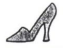 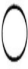 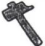  определение позиции звука в слове (начало, середина, конец слова);определение наличия, либо отсутствия звука в слове;дифференциация акустически и артикуляционно близких фонем;анализ звукового состава слова;подбор слов с заданным звуком образование грамматических категорий (например, рода или числа);словообразование и т. п.. Литература:Архипова Е.Ф. коррекционно-логопедическая работа по преодолению стертой дизартрии у детей. – М., 2008.Архипова Е.Ф., Южанина И.В. Автоматизация звуков с приемами нейростимуляции. – М., 2020. Костылёва Н.Ю. Покажи и расскажи. Игровые упражнения на основе фонетической ритмики. – М., 2014. Мухина А.Я. Речедвигательная гимнастика. – М., 2009.Фомичева М.Ф. Воспитание у детей правильного произношения. – М., 1981.Ткаченко Т.А. // «Дефектология». №6. – М., 1985.Ткаченко Т.А. Формирование навыков звукового анализа и синтеза.// Альбом для индивидуальных и групповых занятий с детьми 4-5 лет. – М., 2005.Ткаченко Т.А. Подготовка дошкольников к чтению и письму: фонетическая символика. – М., 2010.Южанина И.В. Опорные символы звуков. – М., 2022.